ЧЕРКАСЬКА МІСЬКА РАДА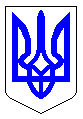 ЧЕРКАСЬКА МІСЬКА РАДАВИКОНАВЧИЙ КОМІТЕТРІШЕННЯВід 19.05.2020№ 399Про затвердження перелікуоб’єктів для співфінансуваннякапітального ремонту житлових будинків ОСББ на 2020 рікВідповідно до п.п. 3 п.а ст.30; п.п. 1 п.а ст.31 Закону України «Про місцеве самоврядування в Україні», Програми підтримки об’єднань співвласників багатоквартирних будинків (ОСББ, асоціацій ОСББ) у м. Черкаси «Формування відповідального власника житла» на 2019-2020 роки  (нова редакція), затвердженої рішенням міської ради від 22.08.2019 № 2-4724, розглянувши пропозиції департаменту житлово-комунального комплексу, виконавчий комітет  Черкаської міської ради ВИРІШИВ:Затвердити перелік об’єктів для співфінансування капітального ремонту житлових будинків об’єднань співвласників багатоквартирних будинків  на загальну суму 559 790,00  грн., згідно з додатком.2.	Контроль за виконанням рішення покласти на заступника міського голови з питань діяльності виконавчих органів ради Бордунос Л.І.Міський голова                                                                        А.В. БондаренкоДодаток      ЗАТВЕРДЖЕНОрішення виконавчого комітету Черкаської міської ради 						                від_______________№______ПЕРЕЛІК ОБ’ЄКТІВдля капітального ремонту житлових будинків ОСББ на 2020 рікДиректор департаментужитлово-комунального комплексу					О.О. Яценко№п/пНайменування ОСББ, адресаВиди робітПлан на 2020 рік, грн.1Об’єднання співвласників багатоквартирного будинку «Бульвар Шевченка, 352» 
бул. Шевченка буд. 352Капітальний ремонт ліфта 5 під’їзду житлового будинку50 680,00 2Об’єднання співвласників багатоквартирного будинку «ДОМ» 
вул. Гетьмана Сагайдачного буд. 223Капітальний ремонт ліфтів 1,2 під’їздів житлового будинку54 810,00 3Об’єднання співвласників багатоквартирного будинку «ДОМ+»вул. Гетьмана Сагайдачного буд. 225Капітальний ремонт ліфтів1,2 під’їздів житлового будинку92 610,00 4Об’єднання співвласників багатоквартирного будинку «Руставі 17» вул. Руставі буд. 17Капітальний ремонт ліфтів 1,2 під’їздів житлового будинку66 640,00 5Об’єднання співвласників багатоквартирного будинку «Ярославська 30»
 вул. Віталія Вергая буд. 30Капітальний ремонт ліфтів 1,2 під’їздів житлового будинку49 280,00 6Об’єднання співвласників багатоквартирного будинку «Нове життя 2008»
 вул. Сержанта Смірнова буд. 1Капітальний ремонт 2-х ліфтів (реєстр. №№2560;2561) житлового будинку89 390,00 7Об’єднання співвласників багатоквартирного будинку «Гагаріна-45» 
вул. Гагаріна буд. 45Капітальний ремонт ліфтів 1,2 під’їздів житлового будинку83 720,00 8Об’єднання співвласників багатоквартирного будинку «Гоголя 429» вул. Гоголя буд. 429Капітальний ремонт ліфта 1під’їзду  житлового будинку 34 720,00 9Об’єднання співвласників багатоквартирного будинку «Калина-55» 
вул. Гагаріна буд. 55Капітальний ремонт ліфтів 3-го під’їзду житлового будинку37 940,00Всього:Всього:Всього:559 790,00